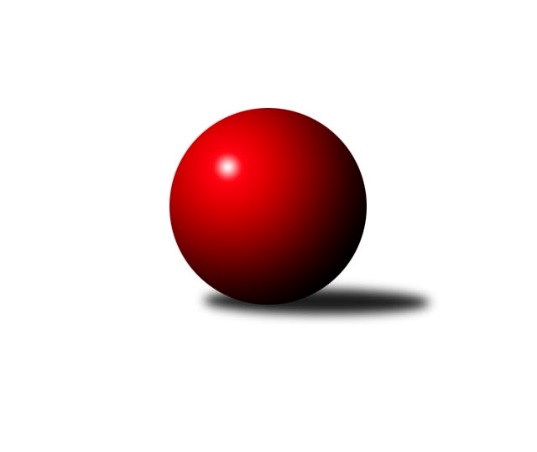 Č.9Ročník 2018/2019	17.11.2018Nejlepšího výkonu v tomto kole: 3466 dosáhlo družstvo: KK Vyškov2. KLM B 2018/2019Výsledky 9. kolaSouhrnný přehled výsledků:SKK Dubňany 	- TJ Sokol Chvalíkovice	5:3	3367:3305	14.0:10.0	17.11.KK Vyškov	- TJ Unie Hlubina	8:0	3466:3168	19.5:4.5	17.11.HKK Olomouc	- KK Mor.Slávia Brno	6:2	3312:3130	15.5:8.5	17.11.TJ Sokol Vracov	- TJ Slovan Kamenice nad Lipou	4:4	3390:3377	12.0:12.0	17.11.TJ Sokol Husovice B	- VKK Vsetín 	5:3	3433:3344	14.0:10.0	17.11.KK Blansko 	- TJ Spartak Přerov	5:3	3341:3334	12.5:11.5	17.11.Tabulka družstev:	1.	HKK Olomouc	9	6	0	3	41.0 : 31.0 	111.5 : 104.5 	 3401	12	2.	SKK Dubňany	9	6	0	3	40.0 : 32.0 	115.0 : 101.0 	 3291	12	3.	KK Vyškov	9	4	3	2	43.0 : 29.0 	120.0 : 96.0 	 3378	11	4.	KK Blansko	9	5	1	3	41.0 : 31.0 	113.0 : 103.0 	 3294	11	5.	KK Mor.Slávia Brno	9	4	1	4	36.5 : 35.5 	102.5 : 113.5 	 3273	9	6.	TJ Spartak Přerov	9	4	0	5	36.0 : 36.0 	116.0 : 100.0 	 3385	8	7.	VKK Vsetín	9	4	0	5	35.0 : 37.0 	108.0 : 108.0 	 3257	8	8.	TJ Sokol Husovice B	9	4	0	5	34.0 : 38.0 	103.0 : 113.0 	 3286	8	9.	TJ Sokol Chvalíkovice	9	4	0	5	33.5 : 38.5 	106.0 : 110.0 	 3231	8	10.	TJ Sokol Vracov	9	3	2	4	32.5 : 39.5 	108.5 : 107.5 	 3258	8	11.	TJ Slovan Kamenice nad Lipou	9	3	1	5	32.5 : 39.5 	101.0 : 115.0 	 3255	7	12.	TJ Unie Hlubina	9	3	0	6	27.0 : 45.0 	91.5 : 124.5 	 3207	6Podrobné výsledky kola:	 SKK Dubňany 	3367	5:3	3305	TJ Sokol Chvalíkovice	Ondřej Ševela	139 	 162 	 147 	156	604 	 4:0 	 510 	 130	125 	 131	124	Otto Mückstein	Michal Kratochvíla	155 	 142 	 122 	126	545 	 1:3 	 575 	 142	159 	 131	143	Jiří Staněk	Václav Kratochvíla	150 	 120 	 152 	162	584 	 3:1 	 554 	 140	138 	 141	135	Vladimír Valenta	Tomáš Šerák	152 	 132 	 132 	117	533 	 2:2 	 575 	 134	131 	 140	170	Radek Hendrych	Antonín Kratochvíla	132 	 143 	 162 	130	567 	 2:2 	 535 	 144	126 	 133	132	David Hendrych	Michal Zelený	134 	 135 	 130 	135	534 	 2:2 	 556 	 152	118 	 152	134	Aleš Staněkrozhodčí: Huťa OtoNejlepší výkon utkání: 604 - Ondřej Ševela	 KK Vyškov	3466	8:0	3168	TJ Unie Hlubina	Josef Touš	157 	 146 	 140 	142	585 	 3:1 	 555 	 142	143 	 124	146	Petr Basta	Tomáš Procházka	157 	 168 	 135 	144	604 	 4:0 	 512 	 118	140 	 128	126	Jan Žídek	Eduard Varga	145 	 129 	 149 	144	567 	 4:0 	 503 	 118	128 	 138	119	Pavel Marek	Pavel Vymazal	140 	 154 	 138 	153	585 	 3:1 	 546 	 118	137 	 138	153	Přemysl Žáček	Petr Pevný	151 	 145 	 148 	131	575 	 3.5:0.5 	 515 	 141	125 	 118	131	Tomáš Rechtoris	Radim Čuřík	141 	 119 	 136 	154	550 	 2:2 	 537 	 124	118 	 139	156	Josef Linhartrozhodčí: Trávníček BohumírNejlepší výkon utkání: 604 - Tomáš Procházka	 HKK Olomouc	3312	6:2	3130	KK Mor.Slávia Brno	Jaromír Hendrych	134 	 128 	 140 	131	533 	 3:1 	 441 	 110	130 	 94	107	Miroslav Oujezdský	Břetislav Sobota	129 	 126 	 140 	128	523 	 0.5:3.5 	 575 	 129	143 	 166	137	Miroslav Milan	Kamil Bartoš	143 	 133 	 167 	142	585 	 4:0 	 501 	 124	132 	 117	128	Pavel Antoš	Michal Albrecht	142 	 151 	 149 	142	584 	 3:1 	 548 	 144	149 	 134	121	Boštjan Pen	Jiří Němec	148 	 136 	 147 	130	561 	 4:0 	 516 	 137	129 	 133	117	Ivo Hostinský	Milan Sekanina	130 	 148 	 124 	124	526 	 1:3 	 549 	 131	119 	 135	164	Milan Klikarozhodčí: Fajdeková BohuslavaNejlepší výkon utkání: 585 - Kamil Bartoš	 TJ Sokol Vracov	3390	4:4	3377	TJ Slovan Kamenice nad Lipou	Tomáš Kordula	125 	 147 	 131 	129	532 	 1:3 	 588 	 159	132 	 154	143	Jakub Ouhel	Pavel Polanský ml.	141 	 130 	 158 	158	587 	 3:1 	 538 	 120	134 	 140	144	Lukáš Dúška	Petr Polanský	136 	 139 	 132 	136	543 	 1:3 	 584 	 153	131 	 149	151	David Dúška	Filip Kordula	137 	 140 	 126 	144	547 	 1:3 	 559 	 142	145 	 137	135	Pavel Ježek	Tomáš Sasín	147 	 150 	 155 	160	612 	 4:0 	 538 	 137	134 	 135	132	Karel Dúška	Jan Tužil	147 	 118 	 142 	162	569 	 2:2 	 570 	 157	141 	 125	147	Petr Šindelářrozhodčí: Nejedlík, DaněčekNejlepší výkon utkání: 612 - Tomáš Sasín	 TJ Sokol Husovice B	3433	5:3	3344	VKK Vsetín 	Tomáš Žižlavský	165 	 172 	 156 	167	660 	 4:0 	 578 	 125	153 	 153	147	Zoltán Bagári	Jakub Hnát	128 	 138 	 154 	131	551 	 2:2 	 564 	 145	156 	 134	129	Martin Dolák	Jan Machálek st.	149 	 131 	 152 	151	583 	 4:0 	 501 	 123	122 	 125	131	Tomáš Hambálek *1	Miroslav Vejtasa	153 	 129 	 134 	123	539 	 3:1 	 527 	 129	127 	 131	140	Milan Bělíček	Pavel Košťál	124 	 148 	 139 	125	536 	 1:3 	 559 	 106	153 	 145	155	Daniel Bělíček	David Plšek	137 	 151 	 138 	138	564 	 0:4 	 615 	 144	153 	 147	171	Vlastimil Bělíčekrozhodčí: Zdeněk Krejčístřídání: *1 od 89. hodu Libor VančuraNejlepší výkon utkání: 660 - Tomáš Žižlavský	 KK Blansko 	3341	5:3	3334	TJ Spartak Přerov	Jakub Flek	148 	 137 	 144 	128	557 	 3:1 	 516 	 128	122 	 118	148	Martin Bartoš	Ladislav Musil	139 	 155 	 141 	146	581 	 3:1 	 518 	 135	113 	 143	127	Petr Pavelka	Petr Sehnal	141 	 145 	 135 	133	554 	 2.5:1.5 	 542 	 131	145 	 120	146	Petr Vácha	Petr Havíř	164 	 137 	 135 	151	587 	 1:3 	 603 	 141	151 	 152	159	Jakub Pleban	Karel Kolařík *1	120 	 119 	 132 	137	508 	 2:2 	 542 	 143	142 	 128	129	Zdeněk Macháček	Roman Flek	132 	 131 	 160 	131	554 	 1:3 	 613 	 160	154 	 158	141	Michal Pytlíkrozhodčí: Řehůřková Zita, Musilová Zuzanastřídání: *1 od 61. hodu Josef KotlánNejlepší výkon utkání: 613 - Michal PytlíkPořadí jednotlivců:	jméno hráče	družstvo	celkem	plné	dorážka	chyby	poměr kuž.	Maximum	1.	Michal Pytlík 	TJ Spartak Přerov	604.05	387.4	216.7	1.2	5/5	(638)	2.	Michal Albrecht 	HKK Olomouc	597.88	386.1	211.8	2.0	4/4	(622)	3.	Miroslav Milan 	KK Mor.Slávia Brno	584.40	376.9	207.5	1.6	5/5	(609)	4.	Vlastimil Bělíček 	VKK Vsetín 	584.00	382.5	201.5	2.1	6/6	(618)	5.	Ondřej Ševela 	SKK Dubňany 	582.75	381.4	201.4	1.4	4/5	(637)	6.	Kamil Bartoš 	HKK Olomouc	580.50	379.8	200.7	2.9	4/4	(604)	7.	Matouš Krajzinger 	HKK Olomouc	579.75	381.6	198.2	3.5	3/4	(608)	8.	Jiří Trávníček 	KK Vyškov	574.50	379.0	195.5	4.4	4/5	(591)	9.	Vladimír Valenta 	TJ Sokol Chvalíkovice	574.40	380.4	194.0	4.2	5/5	(609)	10.	Petr Pevný 	KK Vyškov	573.96	372.3	201.6	1.8	5/5	(625)	11.	Jakub Pleban 	TJ Spartak Přerov	573.88	374.6	199.3	2.4	5/5	(603)	12.	Petr Sehnal 	KK Blansko 	572.40	381.8	190.6	3.8	5/5	(616)	13.	Jakub Flek 	KK Blansko 	572.24	382.3	189.9	4.0	5/5	(616)	14.	Josef Touš 	KK Vyškov	570.25	377.5	192.8	3.4	4/5	(616)	15.	Miroslav Vejtasa 	TJ Sokol Husovice B	568.40	379.1	189.3	2.5	5/5	(616)	16.	Tomáš Žižlavský 	TJ Sokol Husovice B	568.31	370.8	197.5	4.0	4/5	(660)	17.	Radim Čuřík 	KK Vyškov	566.16	378.2	187.9	2.3	5/5	(597)	18.	Michal Zelený 	SKK Dubňany 	564.80	372.3	192.5	2.7	5/5	(592)	19.	Jiří Staněk 	TJ Sokol Chvalíkovice	563.00	369.6	193.4	2.0	5/5	(614)	20.	Karel Dúška 	TJ Slovan Kamenice nad Lipou	560.56	368.8	191.8	1.9	9/9	(609)	21.	Břetislav Sobota 	HKK Olomouc	560.42	377.8	182.6	5.7	3/4	(592)	22.	Milan Klika 	KK Mor.Slávia Brno	558.15	368.7	189.5	4.0	4/5	(610)	23.	Milan Kanda 	TJ Spartak Přerov	556.50	372.6	184.0	5.6	4/5	(605)	24.	František Svoboda 	TJ Sokol Vracov	555.88	372.4	183.5	3.9	4/5	(576)	25.	Petr Pavelka 	TJ Spartak Přerov	555.00	372.1	182.9	4.3	4/5	(577)	26.	Jiří Divila 	TJ Spartak Přerov	554.81	377.9	176.9	3.6	4/5	(608)	27.	Josef Linhart 	TJ Unie Hlubina	553.65	359.1	194.6	3.2	5/6	(583)	28.	David Plšek 	TJ Sokol Husovice B	553.63	371.4	182.2	3.7	4/5	(593)	29.	Tomáš Procházka 	KK Vyškov	553.25	362.6	190.6	3.4	4/5	(604)	30.	David Dúška 	TJ Slovan Kamenice nad Lipou	551.78	369.7	182.1	4.9	9/9	(591)	31.	Jiří Radil 	TJ Sokol Husovice B	551.47	368.1	183.4	5.9	5/5	(593)	32.	Pavel Košťál 	TJ Sokol Husovice B	550.96	368.6	182.4	3.0	5/5	(592)	33.	Pavel Polanský  ml.	TJ Sokol Vracov	550.35	374.4	176.0	3.7	4/5	(596)	34.	Radek Hendrych 	TJ Sokol Chvalíkovice	550.17	370.5	179.7	6.3	4/5	(575)	35.	Filip Kordula 	TJ Sokol Vracov	549.20	376.0	173.2	6.2	4/5	(593)	36.	Pavel Antoš 	KK Mor.Slávia Brno	548.68	359.2	189.5	4.0	5/5	(601)	37.	Roman Flek 	KK Blansko 	548.05	361.2	186.9	6.0	4/5	(573)	38.	Jiří Baslar 	HKK Olomouc	547.00	372.4	174.6	4.8	3/4	(571)	39.	Jakub Ouhel 	TJ Slovan Kamenice nad Lipou	546.63	359.1	187.5	6.0	8/9	(588)	40.	Martin Dolák 	VKK Vsetín 	545.50	365.6	179.9	3.8	4/6	(564)	41.	Milan Sekanina 	HKK Olomouc	544.94	378.0	166.9	7.0	4/4	(578)	42.	Ivo Hostinský 	KK Mor.Slávia Brno	544.90	364.8	180.2	4.2	5/5	(574)	43.	Tomáš Šerák 	SKK Dubňany 	544.50	372.1	172.4	4.5	4/5	(569)	44.	Tomáš Hambálek 	VKK Vsetín 	544.00	357.6	186.4	5.3	4/6	(591)	45.	Daniel Bělíček 	VKK Vsetín 	543.81	364.3	179.6	6.6	4/6	(598)	46.	Jaromír Hendrych 	HKK Olomouc	543.50	370.8	172.7	4.8	4/4	(567)	47.	Petr Polanský 	TJ Sokol Vracov	543.36	361.1	182.3	4.0	5/5	(569)	48.	Lukáš Dúška 	TJ Slovan Kamenice nad Lipou	542.38	366.1	176.3	4.8	8/9	(572)	49.	Antonín Kratochvíla 	SKK Dubňany 	542.00	369.3	172.7	5.1	5/5	(571)	50.	Michal Kratochvíla 	SKK Dubňany 	539.63	366.3	173.3	5.7	4/5	(583)	51.	Pavel Ježek 	TJ Slovan Kamenice nad Lipou	539.38	362.3	177.1	5.9	8/9	(559)	52.	Boštjan Pen 	KK Mor.Slávia Brno	538.76	368.4	170.4	4.3	5/5	(555)	53.	Petr Šindelář 	TJ Slovan Kamenice nad Lipou	538.00	368.2	169.8	7.5	6/9	(570)	54.	Aleš Staněk 	TJ Sokol Chvalíkovice	538.00	368.3	169.7	4.6	4/5	(575)	55.	Jakub Hnát 	TJ Sokol Husovice B	534.90	369.5	165.5	6.3	4/5	(558)	56.	Přemysl Žáček 	TJ Unie Hlubina	533.46	357.3	176.2	5.4	6/6	(555)	57.	Petr Havíř 	KK Blansko 	532.50	364.6	167.9	5.5	5/5	(606)	58.	Tomáš Novosad 	VKK Vsetín 	532.08	369.2	162.9	5.6	4/6	(580)	59.	Milan Bělíček 	VKK Vsetín 	529.20	353.4	175.8	6.8	5/6	(546)	60.	Petr Basta 	TJ Unie Hlubina	528.83	354.8	174.0	5.3	6/6	(555)	61.	Karel Kolařík 	KK Blansko 	526.13	365.3	160.8	7.0	5/5	(544)	62.	Petr Brablec 	TJ Unie Hlubina	525.88	352.1	173.8	4.8	4/6	(558)	63.	Jan Žídek 	TJ Unie Hlubina	517.75	354.5	163.3	6.0	4/6	(548)	64.	Otto Mückstein 	TJ Sokol Chvalíkovice	499.83	342.1	157.8	8.1	4/5	(527)		Zdeněk Kratochvíla 	SKK Dubňany 	588.00	389.0	199.0	8.0	1/5	(588)		Josef Kotlán 	KK Blansko 	585.00	386.0	199.0	2.0	1/5	(585)		Pavel Vymazal 	KK Vyškov	576.50	390.5	186.0	3.0	2/5	(585)		Jiří Němec 	HKK Olomouc	574.33	370.3	204.0	1.7	1/4	(623)		Luděk Rychlovský 	KK Vyškov	568.83	365.5	203.3	1.8	3/5	(610)		Zdeněk Macháček 	TJ Spartak Přerov	567.44	376.7	190.8	4.7	3/5	(613)		Petr Vácha 	TJ Spartak Přerov	558.17	373.8	184.4	5.3	3/5	(585)		Jan Tužil 	TJ Sokol Vracov	557.93	366.2	191.7	3.2	3/5	(594)		Martin Bílek 	TJ Sokol Vracov	557.00	365.0	192.0	2.0	1/5	(557)		Miroslav Flek 	KK Blansko 	551.00	372.3	178.7	2.7	3/5	(565)		Martin Honc 	KK Blansko 	550.67	367.5	183.2	7.7	3/5	(560)		František Kellner 	KK Mor.Slávia Brno	548.00	352.0	196.0	1.0	1/5	(548)		Václav Kratochvíla 	SKK Dubňany 	547.70	368.1	179.6	4.6	2/5	(584)		Michal Hejtmánek 	TJ Unie Hlubina	547.00	368.5	178.5	5.0	2/6	(554)		Tomáš Kordula 	TJ Sokol Vracov	546.17	367.8	178.3	4.0	3/5	(557)		Tomáš Sasín 	TJ Sokol Vracov	543.92	361.5	182.4	5.8	3/5	(612)		Eduard Varga 	KK Vyškov	541.33	362.8	178.6	5.9	3/5	(567)		Martin Marek 	TJ Unie Hlubina	540.78	359.4	181.3	3.6	3/6	(560)		Michal Zatyko 	TJ Unie Hlubina	540.58	361.5	179.1	3.8	3/6	(568)		David Hendrych 	TJ Sokol Chvalíkovice	538.58	365.0	173.6	4.2	3/5	(573)		Zoltán Bagári 	VKK Vsetín 	538.22	358.7	179.6	3.9	3/6	(578)		Václav Rábl 	TJ Unie Hlubina	537.00	345.0	192.0	5.0	1/6	(537)		Libor Vančura 	VKK Vsetín 	532.50	355.1	177.4	4.6	3/6	(563)		Marek Dostal 	SKK Dubňany 	530.33	363.8	166.5	6.5	2/5	(546)		Tomáš Válka 	TJ Sokol Husovice B	529.00	332.0	197.0	3.0	1/5	(529)		Zdeněk Macháček 	TJ Spartak Přerov	528.00	359.0	169.0	6.5	2/5	(542)		Pavel Polanský  st.	TJ Sokol Vracov	527.00	353.0	174.0	6.0	1/5	(527)		Ladislav Musil 	KK Blansko 	526.38	348.3	178.1	8.0	2/5	(581)		Pavel Marek 	TJ Unie Hlubina	521.50	358.5	163.0	7.0	2/6	(561)		Stanislav Novák 	KK Mor.Slávia Brno	516.44	353.3	163.1	7.4	3/5	(550)		Martin Bartoš 	TJ Spartak Přerov	516.00	371.0	145.0	9.0	1/5	(516)		Tomáš Rechtoris 	TJ Unie Hlubina	515.00	355.0	160.0	7.0	1/6	(515)		Jan Machálek  st.	TJ Sokol Husovice B	511.50	357.7	153.8	8.5	3/5	(583)		Radim Herůfek 	KK Mor.Slávia Brno	511.50	367.0	144.5	8.0	1/5	(549)		Petr Chodura 	TJ Unie Hlubina	511.00	351.0	160.0	4.0	1/6	(511)		Jiří Šindelář 	TJ Slovan Kamenice nad Lipou	510.50	344.5	166.0	2.5	2/9	(540)		Jakub Hendrych 	TJ Sokol Chvalíkovice	506.50	353.5	153.0	11.0	2/5	(524)		János Víz 	VKK Vsetín 	506.00	352.0	154.0	11.0	1/6	(506)		Vladimír Kostka 	TJ Sokol Chvalíkovice	503.00	338.3	164.7	8.8	3/5	(510)		Milan Podhradský 	TJ Slovan Kamenice nad Lipou	499.00	341.5	157.5	5.5	2/9	(501)		Miroslav Oujezdský 	KK Mor.Slávia Brno	484.00	343.5	140.5	11.0	2/5	(527)Sportovně technické informace:Starty náhradníků:registrační číslo	jméno a příjmení 	datum startu 	družstvo	číslo startu21859	Martin Dolák	17.11.2018	VKK Vsetín 	5x18799	Jan Žídek	17.11.2018	TJ Unie Hlubina	5x12228	Tomáš Rechtoris	17.11.2018	TJ Unie Hlubina	1x6318	Josef Kotlán	17.11.2018	KK Blansko 	12x6779	Pavel Marek	17.11.2018	TJ Unie Hlubina	3x22542	Martin Bartoš	17.11.2018	TJ Spartak Přerov	1x8117	Zdeněk Macháček	17.11.2018	TJ Spartak Přerov	2x7015	Jiří Němec	17.11.2018	HKK Olomouc	3x16346	Miroslav Oujezdský	17.11.2018	KK Mor.Slávia Brno	11x8876	Ladislav Musil	17.11.2018	KK Blansko 	11x18625	Pavel Vymazal	17.11.2018	KK Vyškov	2x
Hráči dopsaní na soupisku:registrační číslo	jméno a příjmení 	datum startu 	družstvo	Program dalšího kola:10. kolo24.11.2018	so	9:00	TJ Spartak Přerov - VKK Vsetín 	24.11.2018	so	10:00	KK Vyškov - SKK Dubňany 	24.11.2018	so	10:00	HKK Olomouc - TJ Sokol Chvalíkovice	24.11.2018	so	10:00	TJ Sokol Vracov - TJ Unie Hlubina	24.11.2018	so	11:30	TJ Sokol Husovice B - KK Mor.Slávia Brno	24.11.2018	so	11:45	KK Blansko  - TJ Slovan Kamenice nad Lipou	Nejlepší šestka kola - absolutněNejlepší šestka kola - absolutněNejlepší šestka kola - absolutněNejlepší šestka kola - absolutněNejlepší šestka kola - dle průměru kuželenNejlepší šestka kola - dle průměru kuželenNejlepší šestka kola - dle průměru kuželenNejlepší šestka kola - dle průměru kuželenNejlepší šestka kola - dle průměru kuželenPočetJménoNázev týmuVýkonPočetJménoNázev týmuPrůměr (%)Výkon2xTomáš ŽižlavskýHusovice B6603xTomáš ŽižlavskýHusovice B118.076604xVlastimil BělíčekVsetín6154xMichal PytlíkPřerov111.436134xMichal PytlíkPřerov6136xVlastimil BělíčekVsetín110.026151xTomáš SasínVracov6122xJakub PlebanPřerov109.616033xOndřej ŠevelaDubňany6041xTomáš SasínVracov108.816121xTomáš ProcházkaVyškov A6044xOndřej ŠevelaDubňany108.61604